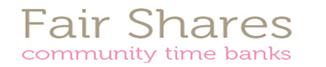 JOB DESCRIPTIONJOB TITLE: 	Office Administrator – Gloucester office16 hrs	(fixed term 3 years)			RESPONSIBLE TO:		Prison Project Lead  MAIN OBJECTIVE OF THE POST: To support the day to day running of Fair Shares and the Prison Time Bank. KEY DUTIES AND RESPONSIBILITIES:CEO and StaffTo answer all general enquiries to the office and direct as appropriate To support the development of projects across the timebanks and assist with administration support as agreed with the CEO/ Prison Project LeadTo provide administrative support to the CEO and central office as neededTo support the Board of Trustees in terms of meeting agendas, taking and producing minutes, circulating reports, statistics etc., as necessary.To co-ordinate the Board of Trustees Annual General Meeting.Prepares reports, presentations, memorandums, proposals and correspondence as directed Attend appropriate internal and external meetings as agreed with the line manager or supervisor.Schedules appointments and meetings for CEOFunding administration To support the development of funding bids (collation of data, preparation and signing off)To support the preparation of reports for funders including the recording of monthly returns and updating of the reporting calendarTo regularly maintain and update the funding database and disseminate the reporting requirements to the staff delivering each project To support the development of monitoring and evaluation processesHuman Resources To manage the administration of the recruitment and the induction processes  for new  staff To ensure that all staff have appropriate contractsMaintain the documentation required to comply with Fair Shares policies and proceduresTo assist in the development of a staff appraisal systemQuality ManagementTo assist in maintaining the working policies and procedures that support Fair Shares activities and organisational development.To work with all staff to ensure that each location has an up-to-date policies and procedures manual and that staff members receive any necessary training. To support the HR Trustees sub-group to maintain the schedule for the review of policies and procedures.  Other duties and responsibilitiesHelp to arrange and deliver eventsOrdering and maintenance of office equipment and suppliesUndertake the monthly health and safety checks for the officeAbide by health and safety guidelines and share responsibility for own safety and that of colleagues.Any other relevant administrative and support duties required to ensure the smooth running of the officeAs an Employee of Fair SharesTo promote awareness of the principles of an asset-based approach to volunteer brokering to VCOs, the private sector and statutory organisations.To effectively communicate an enthusiasm for community development and for Time Banking in particular.To work effectively and cooperatively as a member of the team. To participate in team meetings, away days and undertake supervision and appraisalsTo undertake professional development/training to meet developing requirements and to maintain the necessary skills and knowledge to carry out the duties as specifiedTo contribute to the general development and provision of the work of Fair Shares.SUMMARY OF TERMS AND CONDITIONS OF SERVICESALARY:		£15,598 - £16,998 (pro rata)HOURS:	 	16 hours per week (3 year post)ANNUAL LEAVE:	25 days per year plus public holidays (pro rata)LOCATION:	The post holder will be based at the Fair Shares office in Gloucester. Travel throughout the county may be necessary. This post will require a Disclosure and Barring check (DBS) and may require an enhanced security check for the Prison Service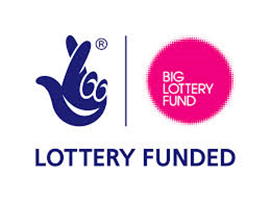 Person SpecificationAdministrator – Central Office and Prison ProjectExperienceEssential DesirableUsing IT systems and packages, in particular Microsoft Office (including Excel)Working as part of a team and on own initiative.Responding to queries and simple problem solving.Setting up and maintaining manual and electronic filing systems.Diary management and appointment booking using manual and computerised systems.Practical experience of working in a busy office environment.Experience of minute taking and accurate recording of meetings. Experience of working with disadvantaged groupsExperience of working with criminal justice agenciesFamiliarity with the issues confronting people with learning disabilities and mental health needs,gained through personal contact or experience in a similar setting. Knowledge and Understanding Essential Desirable Computer literate with a working knowledge of Microsoft Office package.Office systems and procedures.Information management systems and the associated legislation surrounding them. An understanding of Time Banking.Experience and knowledge of gathering information for tenders and funding applications. Skills and abilityEssential DesirableAbility to demonstrate a methodical. organised and flexible approach to workEffective listening, verbal and written communication skills.Excellent interpersonal and customer service skills, with the ability to communicate effectively with a diverse range of people, establishing and maintaining effective working relationships.Ability to plan. organise and prioritise workload to meet deadlines.Professional approach.Ability to design and process a wide range of documents in accordance with instruction and house style, paying attention to detail.Respect for the autonomy and rights of volunteers.Ability to relate well colleagues, Trustees and members of the public.Ability to maintain a high level of confidentiality and discretion at all timesPersonal style and characteristics A mature and professional manner.Commitment to providing a high quality of service.Professional and friendly manner.Open minded, down to earth, proactive and bright.Ability to learn quickly about the business and a willingness to learn.Work effectively as a team player.Ability to remain calm under pressure. Ability to work on a number of tasks concurrently and be able to re-prioritise as demands changeSelf motivated. QualificationsIntellectually robust with a good standard of education with at least 5 GCSE’s or equivalent work experience. Ability to embrace change and work effectively in a fast changing external environment Experience of fundraising Experience of organising events RSA Stage II, Word Processing or NVQ 2 in Business Administration (or equivalent) .RSA Stage 3Word Processing or NVQ 3 in Business Administration.